Маршрутный лист     2 класса               Классный руководитель: Плохова И.В.Выполненные задания отправлять учителю-предметнику в этот же день по расписанию или не позднее 12.00 следующего дня.При невозможности соединиться с учителем-предметником – позвонить классному руководителю или обратиться по электронной почте irinaplohowa@tandex.ruОбращаться можно по любым вопросам дистанционного обучения вашего ребенка.№ урокаПредмет по расписаниюЗадание с инструкциейДомашнее заданиеОбратная связь родителей с учителемВторник 12.05. 2020Вторник 12.05. 2020Вторник 12.05. 2020Вторник 12.05. 2020Вторник 12.05. 20201Русский языкМинутка ч/п: написать короткие слова с буквой  Д. (12 слов).  Тема: «Местоимение».  Перейдите по ссылке.  https://resh.edu.ru/subject/lesson/4282/start/220631/ . Стр. 100  упр.  171, 172. письменноСтр. 101  упр.  173. Учить правило.Электронная почта учителяirinaplohowa@yandex.ru2Окружающий мирТема: «Московский Кремль».  Перейдите по ссылке. https://resh.edu.ru/subject/lesson/3739/start/157640/ . Стр.  102 -107 , читать и отвечать на вопросы.в раб. тет. Стр.  58-593Чтение Тема: «И в шутку и всерьез». Перейдите по ссылке. https://resh.edu.ru/subject/lesson/4264/start/187523/. Стр. 150 -154. читать выразительноСтр. 154, учить стихотворение4Физическая культураПрыжки в длину с разбега.1.Выполнить комплекс  обще-развивающих упражнений.2.Выполнить беговые упражнения.3.Отработать технику прыжка в длину.5в/д «Занимательная математика»Математика и конструирование.  Сделать сказочный домик из геометрических фигур.6в/д  «Чудеса аппликации»Аппликация из круп  (манная крупа). Изделие: «Розы».№ урокаПредмет Задание с инструкциейДомашнее заданиеОбратная связь с учителемСреда 13.05. 2020Среда 13.05. 2020Среда 13.05. 2020Среда 13.05. 2020Среда 13.05. 20201Математика  Тема: «Что узнали. Чему научились».    Перейдите по ссылке. https://resh.edu.ru/subject/lesson/5683/start/213745/.  Стр. 67    № 18 , 19, 20 выполнить в тетради.  Стр 67 № 22, 23. Устно.Стр. 68 №  29, 31.Электронная почта учителяirinaplohowa@yandex.ru2Русский язык  Минутка ч/п: написать короткие слова с буквой  Ю. ( 12 слов). Тема: «Местоимение».   Перейдите по ссылке. https://resh.edu.ru/subject/lesson/4282/start/220631/ .  Стр. 102 -103   упр.  174, 175  письменноСтр. 103 упр. 177.3Окружающий мир Тема: «Московский Кремль».   Перейдите по ссылке. https://resh.edu.ru/subject/lesson/3739/start/157640/.  Стр. 108 -113.  читать и отвечать  на вопросы.В раб тет. стр. 60 - 614Чтение Тема: «И в шутку и всерьез». Перейдите по ссылке.  https://resh.edu.ru/subject/lesson/5064/start/187555/. Стр.  155 – 160.  читать выразительно.Стр. 155 - 160 Составить план.5МузыкаТема: «Голоса русских музыкальных инструментов».  Перейдите по ссылке. https://resh.edu.ru/subject/lesson/4181/start/226752/Подготовить рисунок любого русского музыкального инструмента.№ урокаПредмет Задание с инструкциейДомашнее заданиеОбратная связь с учителемЧетверг 14.05. 2020Четверг 14.05. 2020Четверг 14.05. 2020Четверг 14.05. 2020Четверг 14.05. 20201Русский языкМинутка ч/п: написать короткие слова с буковой  Я. (12 слов). Тема: «Что такое текст - рассуждение». Перейдите по ссылке. https://resh.edu.ru/subject/lesson/5343/start/220689/.  стр. 105.  упр 180  выполнить в тетради.В раб. тет. Стр. 45 – 47. Электронная почта учителяirinaplohowa@yandex.ru2Математика    Тема: «Что узнали. Чему научились» .     Перейдите по ссылке. https://resh.edu.ru/subject/lesson/5684/start/213838/.  Стр. 68  № 32 устно,  стр. 69  № 35,36 ,38 выполнить в тетрадистр. 69 № 40, 413Чтение Тема: «И в шутку и всерьез».Перейдите по ссылке. https://resh.edu.ru/subject/lesson/5065/start/187588/. Стр. 161-167,   читать   выразительно.С 116.  Подготовить рисунок к рассказу.Электронная почта учителяnataliya.japteva@yandex.ru4ИЗОТема: «Русская глиняная игрушка». Перейдите по ссылке. https://resh.edu.ru/subject/lesson/4053/start/169492/.Слепить из пластилина игрушку:  « Петушок».5Физическая культураНародные игры.Ознакомиться с народной игрой «Круговые салки».Электронная почта учителяtankowalewa@yandex.ru6Немецкий языкТема: «Lesen wir  das Marchen “ Die  golden Gans»Чтение сказки «Золотой гусь»1)Прочитай и переведи упр.11 b) на стр.76-77 учебника.2)Запиши в словарную тетрадь слова с переводом  на листах с кнопкой  на стр.77-781)Выполни упр.3,4  на стр. 48-49 твоей печатной тетради.Электронная почта учителяnataliya.japteva@yandex.ruЛичные сообщения в WhatsAppпо телефону 8-906-637-49-337в/д « Школа безопасности на дорогах»« На загородной дороге». Подготовить памятку с правилами поведения на дорогах за городом.Электронная почта учителяirinaplohowa@yandex.ru№ урокаПредмет Задание с инструкциейДомашнее заданиеОбратная связь с учителемПятница 15.05. 2020Пятница 15.05. 2020Пятница 15.05. 2020Пятница 15.05. 2020Пятница 15.05. 20201Математика    Тема: «Что узнали. Чему научились».     Перейдите по ссылке. https://resh.edu.ru/subject/lesson/4304/start/213931/. Стр. 70. № 45 устно, № 46,47,48 выполнить в тетради.Стр. 70. № 50, 512Русский языкМинутка ч/п: написать короткие слова с буковой  Л. (12 слов). Тема: «Что такое текст - рассуждение». Перейдите по ссылке. https://resh.edu.ru/subject/lesson/5343/start/220689/.  стр. 106.  упр 181  выполнить в тетради.Стр. 106. Упр. 182.3ЧтениеТема: «Литература зарубежных стран». Перейдите по ссылке. https://resh.edu.ru/subject/lesson/5066/start/144640/. Стр.172 -175. Читать выразительно. Стр. 174 -175.читать выразительно стихотворение.4ТехнологияТема: «Секреты картона и бумаги. Оригами».  Перейдите по ссылке. https://resh.edu.ru/subject/lesson/4230/start/170488/.Подготовить аппликацию: « Первые весенние цветы».5Физическая культураМетание малого мяча с места в горизонтальную и вертикальную цель.1.Выполнить комплекс утренней гимнастики.2.Выполнить чередование ходьбы и бега.3.Отработать метание мяча.4.Подвижная игра «Попади в цель».Выполнить итоговое тестированиепо физической культуре за курс 2 классаза 2019-2020 учебный год. Ответы прислать на электронную почту учителя.1. Зачем нужно заниматься физкультурой? Обведи правильный ответ.А) чтобы не болетьБ) чтобы стать сильным и здоровымВ) чтобы быстро бегать2. Выберите верное утверждение. Укажи  ответ.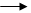 предметы для игрыГимнастическая палка, обруч, мяч, школьные принадлежностигантели, скакалка – это… спортивный инвентарь3. Что поможет тебе правильно распределять время в течение дня?Обведи правильный ответ.А) часы Б) режим дня В) секундомер4. Обведи правильный ответ.Лучший отдых - это …А) движение Б) просмотр телевизора В) рисование5. Что помогает проснуться твоему организму?А) еда Б) утренняя зарядка В) будильник6. Выбери и подчеркни физические качества человека.доброта сила жадность быстрота верностьгибкость скромность ловкость7. Какие  способы закаливания водой ты знаешь? Обведи правильный ответ.А) брожение по лужамБ) обливание горячей водойВ) обливание холодной водой8. Чтобы осанка была правильной нужно… Обведи правильный ответ.А) укреплять мышцы физическими упражнениямиБ) носить портфель в одной и то же рукеВ) спать на мягкой постели9. Для каких видов спорта нужны эти предметы. Укажи  ответ.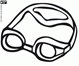 футбол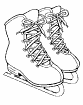 плавание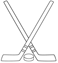 фигурное катание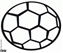 хоккей10. Выберите верное утверждение. Укажи  ответ.витамины и минеральные веществаОрганизму для роста и развития нужны… белки и жирыразнообразная пища11. Напиши, какой вид спорта изображен на рисунке.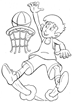 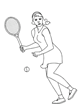 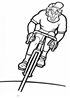 _________________ __________________ _____________________12. Выбери и подчеркни то, что тебе необходимо на уроке физкультуры.джинсы спортивный костюм сапоги кофтахалат спортивная обувь6в/д «Наш театр»Чтение произведения К. Чуковского «Краденое солнце».